VLOGA ZA PREMESTITEVSpodaj podpisana  _________________________ in _______________________________,				                              (ime in priimek staršev)___________________________________________________________________________,                                                                                                                                            (naslov stalnega prebivališča)  prosiva za premestitev najinega otroka ___________________________________________,                                                                                                                                          ( ime in priimek otroka)                                        rojenega ______________________, ki je v šolskem letu  ___________________vključen v                        (rojstni podatki otroka)                                                            oddelek______________________, enote _____________________________.                       			 (ime skupine)	                                            (ime enote)v enoto ______________________________ s/z ____________________.	(ime enote)	  (datum)Datum: ___________________        Podpis starša (mati, oče, skrbnik):__________________                                                           Podpis starša (mati, oče, skrbnik):__________________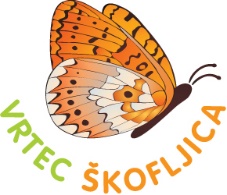 Kamnikarjeva ulica 8 * 1291 ŠkofljicaT: 059 252 010 * tajnistvo@vrtecskofljica.si * www.vrtecskofljica.si